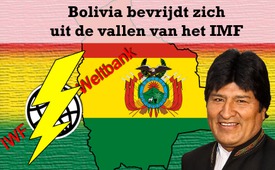 Bolivia bevrijdt zich uit de vallen van het IMF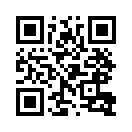 President Morales van Bolivia heeft eind november 2016 aangekondigd, de Wereldbank en het Internationale Monetaire Fonds (IMF) uit het land te gooien. De in 1944 opgerichte Wereldbank en IMF zijn onderworpen aan de invloed van de Amerikaanse regering en aan de bankiersdynastie van de Rotschilds, die wereldwijd bekend is.President Morales van Bolivia heeft eind november 2016 aangekondigd, de Wereldbank en het Internationale Monetaire Fonds (IMF) uit het land te gooien. De in 1944 opgerichte Wereldbank en IMF zijn onderworpen aan de invloed van de Amerikaanse regering en aan de bankiersdynastie van de Rotschilds, die wereldwijd bekend is. Volgens Milton Friedmann, econoom en Nobelprijswinnaar voor economie in 1976, versterkt het IMF en de Wereldbank, regeringen  die de economie benadelen. Volgens de Zwitserse economische expert, Peter Koenig, hebben zij als doel, grote druk uit te oefenen op staten, zodat zij hun economie openen voor de invloed van grote privé-concerns, doordat de staat zelf minder  marktreguleringen oplegt. Als regeringen zich dan genoodzaakt zien om hun deficiete economie - die wordt uitgebuit door de grote concerns - te redden,  dán staat het IMF en de Wereldbank klaar met hun kredieten.
Om die te kunnen krijgen,  moeten de landen steeds meer staatseigendom privatiseren; dat wil zeggen: overlaten aan de grote concerns.  Daardoor wordt de nationale soevereiniteit meer en meer opgeven. Men houdt ook geen rekening met de verarming van de bevolking of de roofbouw op het milieu. Reeds in 2006 heeft Bolivia buitenlandse concerns de toegang tot haar bodemschatten verboden en in 2008 heeft ze de Amerikaanse gezant het land uitgewezen - als ongewenst. Bolivia demonstreert dat het mogelijk is, zich te bevrijden uit de vallen van de internationale financiële strategen. “Bravo, Bolivia! Laten nog veel landen dit voorbeeld volgen.”door paBronnen:www.contra-magazin.com/2016/11/bolivien-kickt-die-rothschild-banken-aus-demland/

www.kla.tv/8148(Duits)Dit zou u ook kunnen interesseren:---Kla.TV – Het andere nieuws ... vrij – onafhankelijk – ongecensureerd ...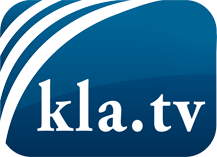 wat de media niet zouden moeten verzwijgen ...zelden gehoord van het volk, voor het volk ...nieuwsupdate elke 3 dagen vanaf 19:45 uur op www.kla.tv/nlHet is de moeite waard om het bij te houden!Gratis abonnement nieuwsbrief 2-wekelijks per E-Mail
verkrijgt u op: www.kla.tv/abo-nlKennisgeving:Tegenstemmen worden helaas steeds weer gecensureerd en onderdrukt. Zolang wij niet volgens de belangen en ideologieën van de kartelmedia journalistiek bedrijven, moeten wij er elk moment op bedacht zijn, dat er voorwendselen zullen worden gezocht om Kla.TV te blokkeren of te benadelen.Verbindt u daarom vandaag nog internetonafhankelijk met het netwerk!
Klickt u hier: www.kla.tv/vernetzung&lang=nlLicence:    Creative Commons-Licentie met naamgeving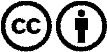 Verspreiding en herbewerking is met naamgeving gewenst! Het materiaal mag echter niet uit de context gehaald gepresenteerd worden.
Met openbaar geld (GEZ, ...) gefinancierde instituties is het gebruik hiervan zonder overleg verboden.Schendingen kunnen strafrechtelijk vervolgd worden.